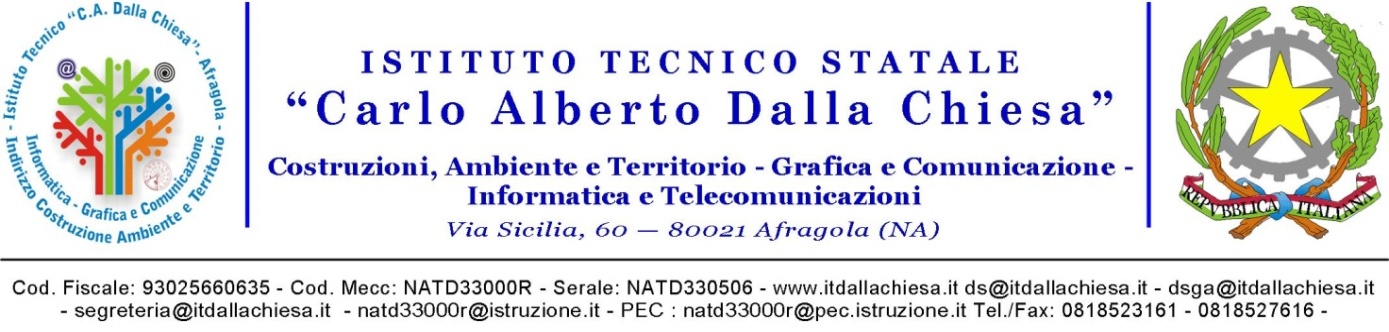 Allegato n.3ESAMI INTEGRATIVI PER L’AMMISSIONE ALL’ESAME DI STATOanno scolastico 2019/20Indirizzo -  Informatica e Telecomunicazioni – Corso DSi riportano di seguito la commissione, il calendario delle materie di Esame e la tipologia della prova: Elenco Candidati:N.B. Dopo la prova orale, i componenti della commissione saranno impegnati nello Scrutinio Finale alle ore 17.00 a conclusione degli scrutini saranno pubblicati i risultati.			Il Dirigente Scolastico									    Prof. Vincenzo MontesanoCognomeNomeMateriaMazzarellaGiuseppeMatematica e matematica applicataViscontiGiuseppeScienze Integrate: FisicaCirilloNicolettaScienze Integrate: ChimicaZonaGiuseppe CastoTecnologie e Tecniche di Rappresentazione GraficaIannuzzi RenatoScienze e Tecnologie ApplicateIannuzzi RenatoTecnologie InformaticheGiammona IvanSistemi e RetiGelosioErnaniInformaticaDe FeliceAnielloTelecomunicazioniOlivaPaoloTecnologie e progettazione di Sistemi Informatici e di Telecomunicazioni (TPS)IannuzziRenatoG.O.P.Prova Scritta o GraficaProva Scritta o GraficaProva Scritta o GraficaProva Scritta o GraficaProva Scritta o GraficaProva Scritta o GraficaDisciplinaTipologia della ProvaDocenza in assistenzaDataOrarioAulaTecnologie e Tecniche di Rappresentazione GraficaGraficaZona Giuseppe CastoCapuano Pasquale10/07/2014.00T 8Sistemi e RetiScrittaGiammona IvanSeggiotti Remo13/07/2008.00T 8InformaticaScrittaGelosio ErnaniSeggiotti Remo13/07/2010.00T 8TPSScrittaOliva PaoloSeggiotti Remo13/07/2012.00T 8TelecomunicazioniScrittaDe Felice AnielloPalmisciano Camillo13/07/2014.00T 8Prova Orale e/o PraticoProva Orale e/o PraticoProva Orale e/o PraticoProva Orale e/o PraticoProva Orale e/o PraticoDisciplinaTipologia della ProvaDataOrarioAulaTecnologie InformaticheORALE14/07/208.00T.8Scienze Integrate: FisicaORALE14/07/208.00T.8Scienze Integrate: ChimicaORALE14/07/208.00T.8Tecnologia e Tecnica di rappresentazione GraficaORALE14/07/208.00T.8Scienze e Tecnologie ApplicateORALE14/07/208.00T.8Complementi di MatematicaORALE14/07/208.00T.8Sistemi e RetiORALE14/07/208.00T.8InformaticaORALE14/07/208.00T.8TPSORALE14/07/208.00T.8TelecomunicazioniORALE14/07/208.00T.8FLAMINIOFRANCESCOAmmesso agli  Esami di stato 2018/191CERBONEPACIFICOIdoneità al V^ info2AMICOANTONINOLiceo scientifico3MUTOCARMEN ALESSANDRALiceo Classico Idoneità al V^ info4PERNAMICHELEidoneità al IV^ anno ITI5GIGLIOTERESALiceo scientifico + laurea triennale Beni Cult.6BARRETTAGAETANODiploma Tecnico Elettronica